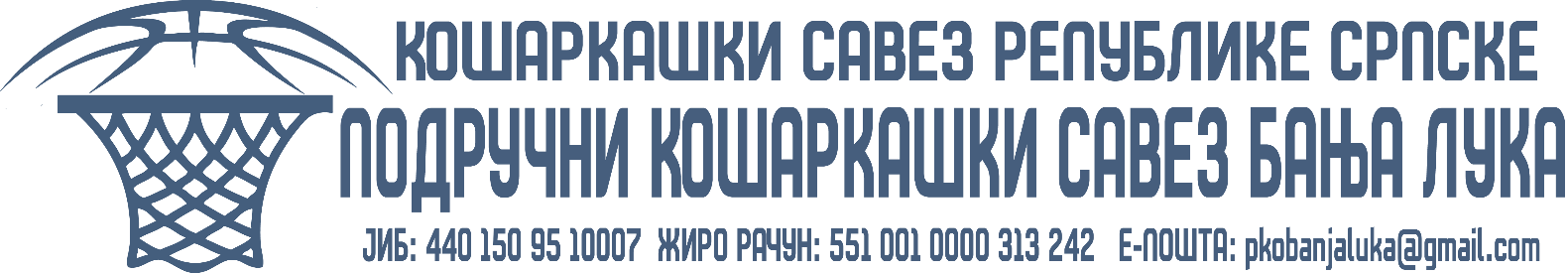 2.МЛРС група запад БИЛТЕН ПКО БЛ Бр.18 Сезона 2022/23	 18.коло TABELA 2.MLRS група запад					ОДЛУКЕСве одигране утакмице региструју се постигнутим  резултатом.Кажњава се КК „Плива“ из Бања Луке са...............25,00 кмЗбог досуђене  ТГ  играчу бр. 7 Шарац С.  ради неспо. понашања...25,00 км Тачка 11.2.4.1  ПРОПОЗИЦИЈЕ  ТАКМИЧЕЊА                             КОМЕСАР  ТАКМИЧЕЊА ПКС БЛ								Драган Вуковић    Број утакмице:
103ЛИЈЕВЧЕКОЗАРА5776Број утакмице:
103Резултат по четвртинама:(9:17,14:20,11:17,23:22)(9:17,14:20,11:17,23:22)(9:17,14:20,11:17,23:22)Делегат:    Скакић Д.Делегат:    Скакић Д.Делегат:    Скакић Д.Делегат:    Скакић Д.  Судије:  : 1) Вуруна А.  2) Митровић Ђ. 3) Мићић С.  Судије:  : 1) Вуруна А.  2) Митровић Ђ. 3) Мићић С.  Судије:  : 1) Вуруна А.  2) Митровић Ђ. 3) Мићић С.  Судије:  : 1) Вуруна А.  2) Митровић Ђ. 3) Мићић С.ПРИМЈЕДБЕ: Без примједбиПРИМЈЕДБЕ: Без примједбиПРИМЈЕДБЕ: Без примједбиПРИМЈЕДБЕ: Без примједбиБрој утакмице:
104БОРАЦ 2 МЛАДОСТ БУЛЛДОГС7182Број утакмице:
104Резултат по четвртинама:(15:21,21:20,19:25,16:16)(15:21,21:20,19:25,16:16)(15:21,21:20,19:25,16:16)Делегат:    Бојовић Д.Делегат:    Бојовић Д.Делегат:    Бојовић Д.Делегат:    Бојовић Д.  Судије:  1) Скендерија Д.  2) Ваван С.  3) Ћорић Б.    Судије:  1) Скендерија Д.  2) Ваван С.  3) Ћорић Б.    Судије:  1) Скендерија Д.  2) Ваван С.  3) Ћорић Б.    Судије:  1) Скендерија Д.  2) Ваван С.  3) Ћорић Б.  ПРИМЈЕДБЕ:  Без примједбиПРИМЈЕДБЕ:  Без примједбиПРИМЈЕДБЕ:  Без примједбиПРИМЈЕДБЕ:  Без примједбиБрој утакмице:
105ПЛИВАМЛАДОСТ 2 МГ8566Број утакмице:
105Резултат по четвртинама:(17:13,26:11,16:16,26:26)(17:13,26:11,16:16,26:26)(17:13,26:11,16:16,26:26)Делегат:    Зечевић З.Делегат:    Зечевић З.Делегат:    Зечевић З.Делегат:    Зечевић З.  Судије:  1) Рађевић Д.  2) Косић Б.  3) Ђукић М.ПРИМЈЕДБЕ:              Понашање А: ТГ играч бр.7 Шарац С. – неспортско понашање  Судије:  1) Рађевић Д.  2) Косић Б.  3) Ђукић М.ПРИМЈЕДБЕ:              Понашање А: ТГ играч бр.7 Шарац С. – неспортско понашање  Судије:  1) Рађевић Д.  2) Косић Б.  3) Ђукић М.ПРИМЈЕДБЕ:              Понашање А: ТГ играч бр.7 Шарац С. – неспортско понашање  Судије:  1) Рађевић Д.  2) Косић Б.  3) Ђукић М.ПРИМЈЕДБЕ:              Понашање А: ТГ играч бр.7 Шарац С. – неспортско понашањеБрој утакмице:
106СТАРС БАСКЕТХУНТЕРС9839Број утакмице:
106Резултат по четвртинама:(33:4,21:11,23:12,21:12)(33:4,21:11,23:12,21:12)(33:4,21:11,23:12,21:12)Делегат:    Радић И.Делегат:    Радић И.Делегат:    Радић И.Делегат:    Радић И.  Судије:  1) Бабић С.  2) Вранковић Б.  3) Вранац С.  Судије:  1) Бабић С.  2) Вранковић Б.  3) Вранац С.  Судије:  1) Бабић С.  2) Вранковић Б.  3) Вранац С.  Судије:  1) Бабић С.  2) Вранковић Б.  3) Вранац С.ПРИМЈЕДБЕ:  Без примједбиПРИМЈЕДБЕ:  Без примједбиПРИМЈЕДБЕ:  Без примједбиПРИМЈЕДБЕ:  Без примједбиБрој утакмице:
107БАСКЕТ 2000СЛОБОДНА ЕКИПАБрој утакмице:
107Број утакмице:
108МЛАДОСТ КВУНА 8566Број утакмице:
108Резултат по четвртинама:(25:18,31:23,10:10,19:15)(25:18,31:23,10:10,19:15)(25:18,31:23,10:10,19:15)Делегат:    Дојчиновић Д.Делегат:    Дојчиновић Д.Делегат:    Дојчиновић Д.Делегат:    Дојчиновић Д.  Судије:  : 1) Вранковић Б.  2) Дојчиновић И.  3) Ваван Ј.  Судије:  : 1) Вранковић Б.  2) Дојчиновић И.  3) Ваван Ј.  Судије:  : 1) Вранковић Б.  2) Дојчиновић И.  3) Ваван Ј.  Судије:  : 1) Вранковић Б.  2) Дојчиновић И.  3) Ваван Ј.ПРИМЈЕДБЕ: Без примједбиПРИМЈЕДБЕ: Без примједбиПРИМЈЕДБЕ: Без примједбиПРИМЈЕДБЕ: Без примједбиЕкипаУтаПобПорКпоКпрКрБод        1.СТАРС БАСКЕТ       16       15        1    1295       936       359      31        2.КОЗАРА       15       14        1    1158       946       212      29        3.MLADOST BULLDOGS      16   11    51144     1015     129  27        4.PLIVA       17        8        9    1204     1190         14      25        5.БАСКЕТ 2000       16        7        9   1172     1137        35      23        6.ЛИЈЕВЧЕ       15        8        7   1141     1078        63      23        7.ХУНТЕРС       16        7        9    1075     1182     -107      23        8.БОРАЦ 2       16    6 101267    1295    -28  22        9.УНА       15`       6        9   1048     1098       -50      21      10.MLADOST 2 MG      16    4      12983   1291     -308  20     11.MLADOST KV     16    1  151010    1377   -357  17